Муниципальное бюджетное дошкольное образовательное учреждение детский сад   № 8 «Звездочка»    Подготовила: воспитатель средней группы                                        Науменко Наталия Владимировна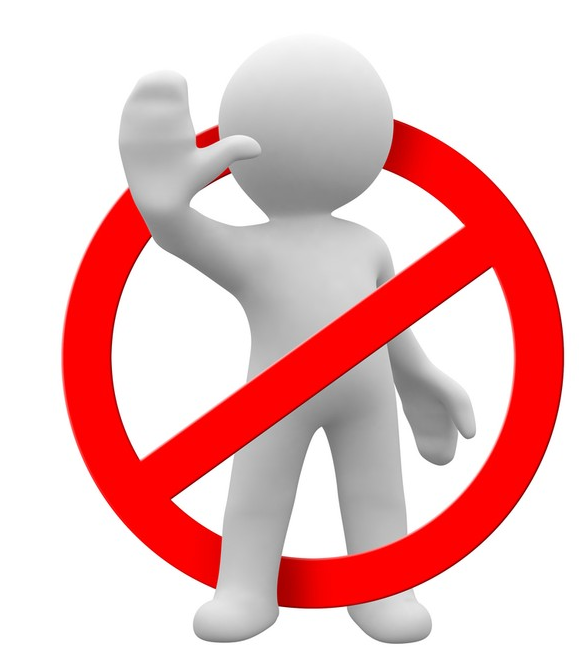 2019ПРИНЦИПЫ РОДИТЕЛЬСКИХ ЗАПРЕТОВ 1. Однозначность. Дети воспринимают слова более буквально, чем взрослые. Кроме того, они крайне чувствительны к так называемому невербальному компоненту речи: нашим интонациям и мимике, а именно они в первую очередь выдают любую фальшь. Вот почему они зачастую оказываются гораздо проницательнее взрослых. 2. Непротиворечивость. Запрет не должен противоречить другим запретам. Помните, что вы в ответе за каждый запрет, соблюдения которого вы требуете. Чем запретов больше, и чем они глупее, тем меньшей силой они обладают. Запрет не должен противоречить здравому смыслу. Никогда не говорите что-либо вроде: «Нельзя кричать» или «Никогда не прикасайся к моим вещам». Соблюдать такие правила невозможно, а требовать их соблюдения — безумие. 3. Ясность. Запрет должен быть понятен ребенку. Детям постарше необходимы ясные объяснения всех запретов, иначе они воспримут их как оскорбление и наступление на свободу их личности. Особенно это касается тех запретов, от которых зависят здоровье и жизнь ребенка. Сами по себе такие запреты неочевидны, а наглядно показать ребенку, что будет, если запрет нарушить, вы не можете. 4. Последовательность. Решите для начала, где пролегает тот предел, за которым ваши силы заканчиваются. Невозможно быть последовательным, если запрещать ребенку всё подряд: вы очень быстро устанете и махнете на все рукой. Чтобы вы могли придерживаться, раз заведенных правил и призывать чадо к порядку, запретов не должно быть много, но те, что есть, не должны нарушаться, и вы должны быть в этом последовательны. Дети часто воспринимают любой запрет как нечто, напрямую связанное с личностью родителя. Поэтому-то они часто и нарушают хорошо известные им запреты, лишь только вы покинули комнату. И единственное, что вам остается — это, вернувшись, повторить их снова и снова. 5. Солидарность обоих родителей.  Когда папа и мама согласны друг с другом в основных вопросах, ребенок получает от них непротиворечивую картину мира, и растет уверенным в себе и окружающих. Если же папа говорит одно, а мама — другое, ребенок оказывается, вынужден как-то соединять в своем уме родительские послания. Он может это сделать ценой внутреннего конфликта и «угодит обоим», либо — выбирать то, что ему больше по душе, и манипулировать родителями в своих интересах. 6. Твердость. Дайте ребёнку  выпустить пар, после чего ведите себя, как ни в чем не бывало. Настаивая на своем, старайтесь не злиться, тем более — не пытайтесь вести себя «мстительно». Просто делайте то, что считаете нужным. Если малыш расстроен, пожалейте его. Если вы дадите ему понять, что он, излив на вас свой гнев, совершил нечто ужасное, вы заставите его чувствовать себя виноватым, а это — лишний эмоциональный груз, который ребенок нести вовсе не должен. Ведь его гнев был искренним: ему очень хотелось еще торта, только и всего, ведь дети обожают сладкое 7. Честность. Смотрите на вещи реально. Прежде чем «издать новый указ», отдайте себе отчет в том, почему вы это делаете. Каждый свежеиспеченный вами запрет -новая мелкая травма для малыша. Ребенок всем своим существом чувствует ваши истинные мотивы, даже если пока не осознает этого. 8. Уважение к мотивам поступка.  Всегда старайтесь встать на позиции ребенка и понять, почему он совершил тот или иной проступок. Оправдывая мотив ребенка, вы позволяете ему принять запрет — с пониманием, а наказание — с достоинством. Малыш вовсе не плох, но он совершил плохой поступок. Если вы спутаете для себя эти две вещи, вы дадите понять ребенку, что он не достоин вашей любви. Наказывать, не унижая, удается тем папам и мамам, которые не допускали и мысли, что ребенок совершил свое «злодеяние» намеренно.